ОБЩИНСКИ СЪВЕТ КАЙНАРДЖА, ОБЛАСТ СИЛИСТРА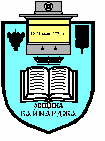 7550 с. Кайнарджа, ул. „Димитър Дончев” № 2e-mail:obs_kaynardja@abv.bg				До…………………………………………………..				Гр. /с.…………………………………………….				обл.Силистра                            ПОКАНАНа основание чл.23, ал. 2, т.1 от ЗМСМА на 31.05.2017 г  от 1100 часа в заседателната зала на община Кайнарджа ще се проведе  поредното редовно заседание на Общински съвет Кайнарджа.Заседанието ще протече при следния ДНЕВЕН  РЕД:Докладна записа относно: Възлагане на обществен превоз на пътници по линия от областната транспортна схема от квотата на община Кайнарджа.Внася: Кмета на общинатаДокладна записка относно: Продажба на имот-частна общинска собственост на търг от с.Средище.Внася: Кмета на общинатаОтмяна на Наредба за управление на общинските пътища на територията на община Кайнарджа и приемане на нова.Внася: Кмета на общинатаИзказвания и питания.На 31.05.2017 год. от 10.00 часа в заседателната зала на общината ще заседава Постоянната комисия по Общинска собственост, устройство на територията, законност и обществен ред, молби и жалби.Каним Ви да вземете участие в заседанието:			Председател на ОбС: Ивайло Петков